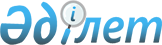 О внесении изменения в решение маслихата города Астаны от 2 мая 2002 года № 161/30-II "О дополнительном регламентировании порядка и мест для проведения мирных собраний, митингов и пикетов"
					
			Утративший силу
			
			
		
					Решение маслихата города Астаны от 28 мая 2010 года № 358/48-IV. Зарегистрировано Департаментом юстиции города Астаны 2 июля 2010 года № 635. Утратило силу решением маслихата города Астаны от 24 сентября 2013 года № 175/23-V      Сноска. Утратило силу решением маслихата города Астаны от 24.09.2013 № 175/23-V (вводится в действие по истечении десяти календарных дней после дня его первого официального опубликования).      Рассмотрев предложение акимата города Астаны, руководствуясь статьей 10 Закона Республики Казахстан от 17 марта 1995 года "О порядке организации и проведения мирных собраний, митингов, шествий, пикетов и демонстраций в Республике Казахстан", маслихат города Астаны РЕШИЛ:



      1. Внести в решение маслихата города Астаны от 2 мая 2002 года № 161/30-II "О дополнительном регламентировании порядка и мест для проведения мирных собраний, митингов и пикетов" (зарегистрировано в Реестре государственной регистрации нормативных правовых актов 5 июня 2002 года за № 206, опубликовано в газетах "Вечерняя Астана" № 69 от 15 июня 2002 года, "Астана акшамы" № 82 от 20 июня 2002 года) следующее изменение:



      в пункте 1 слова "ОАО "Окан Атрико" (микрорайон 3)" заменить словами "сквер на пересечении улицы А. Пушкина и проспекта Ш. Құдайбердіұлы".



      2. Настоящее решение вводится в действие по истечении десяти календарных дней после дня его первого официального опубликования.      Председатель сессии

      маслихата города Астаны                    Ю. Келигов      Секретарь маслихата

      города Астаны                              В. Редкокашин
					© 2012. РГП на ПХВ «Институт законодательства и правовой информации Республики Казахстан» Министерства юстиции Республики Казахстан
				